War Horse WorksheetStudy the picture carefully and base all your answers on it.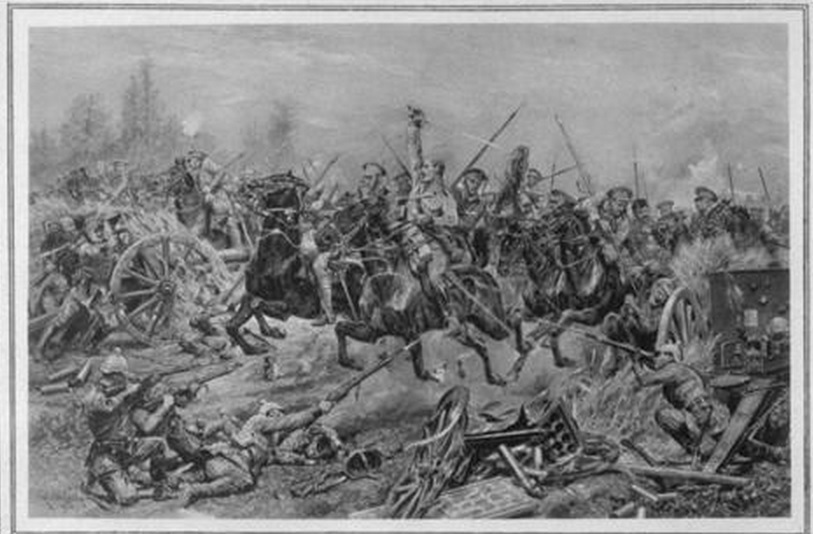 Continue to base all your answers on the drawing.Write three DIFFERENT direct speech sentences.________________________________________________________________________________________________________________________________________________________________________________________________________________________________________________________________________________________________________________________________________________________________________________________________________________________________________________Write a sentence about the soldiers and underline the subject.________________________________________________________________________________________________________________________________________________Write a sentence about the guns and underline the predicate.________________________________________________________________________________________________________________________________________________Write a simple sentence.________________________________________________________________________
________________________________________________________________________Write a compound sentence.________________________________________________________________________________________________________________________________________________
      f)Write a sentence with a word containing an apostrophe, but not a    contraction.________________________________________________________________________________________________________________________________________________